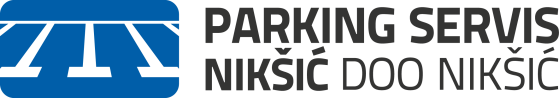 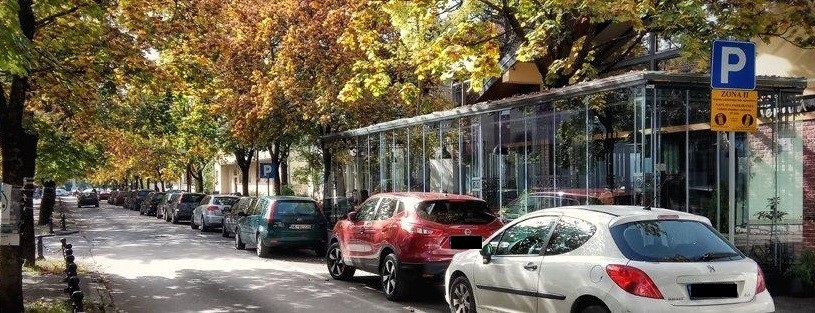 GODIŠNJI IZVJEŠTAJ O REALIZACIJIGODIŠNJEG PROGRAMA OBAVLJANJAKOMUNALNIH DJELATNOSTI ZA 2020. GODINUNikšić, maj 2021. godineSADRŽAJUvod  ………………………………………………………………………………….Osnovni podaci o vršiocu komunalne djelatnosti ………………………………….Kapaciteti vršioca komunalnih djelatnosti ……………………………………………Ostvareni prihodi u 2020. godini …………………………………..………………Ostvareni rashodi u 2020. godini ……………………………………….…………..Realizacija finansijskog plana za 2020. godinu .……………………………………Politika zarada i zapošljavanja ……………………………………………………… Zaduženost …………………………………………………………………………..Realizacija plana javnih nabavki …………………………………………………..Politika cijena ………………………………………………………………………..Zaključak …………………………………………………………………………….Godišnji izvještaj o realizaciji godišnjeg programa obavljanja komunalnih djelatnosti  za 2020. godinu, sačinjen je na osnovu člana 26 Zakona o komunalnim djelatnostima  ("Službeni list CG" br. 055/16, 074/16, 002/18,066/19) i odredbi Pravilnika o bližem sadržaju godišnjeg programa obavljanja komunalnih djelatnosti i godišnjeg izvještaja o realizaciji godišnjeg programa obavljanja komunalnih djelatnosti (“Službeni list CG” br. 054/20).Osnovni identifikacioni podaci Oblik organizovanja„Parking servis Nikšić“ d.o.o. je privredno društvo sa ograničenom odgovornošću, jednočlano, koje samostalno istupa u pravnom prometu, zaključuje ugovore i obavlja druge pravne radnje. Osnivač Društva je Skupština Opštine Nikšić.Osnivački aktOdluka o osnivanju Društva sa ograničenom odgovornošću „Parking servis Nikšić“ d.o.o. (“Sl. list CG – opštinski propisi”, br. 11/2014).Vlasnička strukturaOsnivač Društva je Skupština Opštine Nikšić.Unutrašnja organizacija sa organizacionom šemomDruštvo je radi efikasnog i racionalnog obavljanja poslova iz domena svoje djelatnosti organizovano u dva sektora, i to:Sektor za tehničko-operativne poslove;Sektor za ekonomsko-pravne poslove.Organizacija Društva  se određuje Pravilnikom o organizaciji i sistematizaciji radnih mjesta u skladu sa Statutom.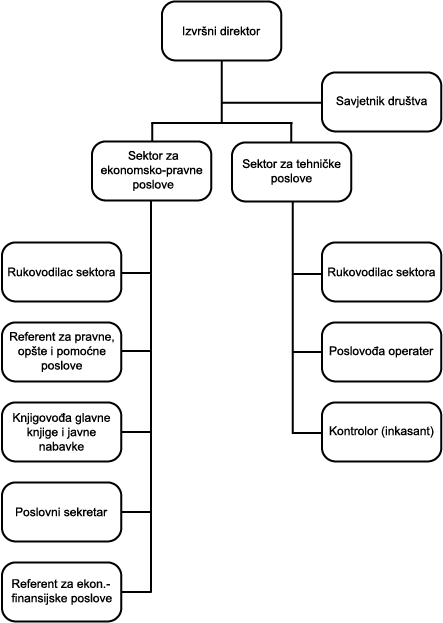 Glavne i sporedne djelatnosti koje obavlja i za koje je registrovan u Centralnom registru privrednih subjekataOsnivačkim aktom, Društvu su povjereni poslovi od javnog interesa i to uslužne djelatnosti u kopnenom saobraćaju. Društvo ovu djelatnost obavlja na način što upravlja javnim parkinzima, vrši naplatu parking mjesta javnih parkirališta, određuje, uređuje i održava javne prostore za parkiranje motornih vozila, što je i definisano Odlukom o osnivanju Društva sa ograničenom odgovornošću „Parking servis Nikšić“, član 5, kao i članom 8 Statuta Društva.Pored ove djelatnosti od javnog interesa Društvo može obavljati i druge djelatnosti koje nemaju karakter djelatnosti od javnog interesa, a što je precizirano članom 6 Odluke o osnivanju „Parking servis Nikšić“ d.o.o. i članom 9 Statuta „Parking servis Nikšić“ d.o.o. i to:Održavanje i popravka motornih vozila;Djelatnosti reklamnih agencija;Ostale lične  uslužne djelatnosti, na drugom mjestu nepomenute.Organi upravljanja i rukovođenjaOrgani upravljanja i rukovođenja Društvom su:Odbor direktoraIzvršni direktor.Ljudski resursiUkupan broj zaposlenih u „Parking servis Nikšić“ d.o.o. na dan 31.12.2020. godine je 17.U narednoj tabeli dat je pregled obrazovne strukture zaposlenih u Društvu:O – određeno; N – neodređenoDruštvo je Ugovor o radu, na neodređeno vrijeme sklopilo sa trinaest zaposlenih,  a Ugovor o radu na određeno vrijeme sa četiri zaposlena. Od ukupnog broja zaposlenih dvanaest su muškarci, a pet žene.Politika zapošljavanjaU 2020. godini, otvaranjem posebnih parking prostora sa naplatnim rampama, stvoreni su uslovi za stupanje u radni odnos na određeno vrijeme 3 kontrolora. „Parking servis Nikšić“ d.o.o. će, ukoliko se ukaže potreba za novim radnim mjestima, zbog povećanog obima poslovanja ili proširenja postojećih parking kapaciteta, javno i transparentno oglašavati potrebu za novim zaposlenima.Poslovni prostor i objekti komunalne infrastruktureJavna parkirališta kojima Društvo upravlja su opšta i posebna parkirališta.Opšta parkirališta kojima Društvo upravljaI  ZONATabela br.1: Utvrđen broj parking mjesta za I zonuII  ZONATabela br.2: Utvrđeni broj opštih parking mjesta za II zonuIII  ZONATabela br.3: Utvrđeni broj opštih parking mjesta za III zonuTabela br.4: Ukupan broj opštih parking mjesta po zonamaUkupan broj opštih parking mjesta koja podliježu režimu naplate parkiranja, na području obuhvata Elaborata, je 900.Posebna parkirališta kojima Društvo upravlja“Parking servis Nikšić” d.o.o. raspolaže sa sa dva posebna parking prostora sa naplatnim rampama, tj. sa kontrolisanim uslaskom i izlaskom vozila.Tabela br.5: Utvrđeni broj posebnih  parking mjestaUkupan broj posebnih parking mjesta koja podliježu režimu naplate parkiranja, na području obuhvata Elaborata, je 141.Svi ovi parking prostori se redovno održavaju, uređuju i koriste od pravnog lica koje je  i osnovano za obavljanje poslova upravljanja javnim parkiralištima, što je definisano u članu 2 Odluke o javnim parkiralištima na teritoriji Opštine Nikšić (“Službeni list CG – opštinski propisi”, br. 24/15 od 10.07.2015. godine).Oprema i vozni parkOprema sa kojom Društvo raspolaže obuhvata operativne sisteme na parking kućicama, rampe, ulazne i izlazne štampače, bar kod čitače, opremu za video nadzor, softver i dr.Društvo ne posjeduje vozila u svom vlasništvu.U izvještajnom periodu ostvareni prihodi prikazani su tabelarno:/Iznosi su bez PDV – a/Strukturu prihoda iz prethodne tabele čine sledeći izvori prihoda i to:Prihodi po osnovu izdatih faktura fizičkim licima za povlašćene karte na zonskim parkiralištima u iznosu 7.954,11 € i čine 6,57% ukupnih prihoda. Prihodi po osnovu izdatih faktura pravnim licima u iznosu od 16.341,84 € i čine 13,50% ukupnih prihoda. Prihodi od izdatih faktura operaterima (Mtel, T-com, Telenor mreže) u iznosu od 19.726,38 € i učestvuju 16,29% u ukupnim prihodima. Prihodi ostvareni od prodaje parking karata na trafikama za usluge parkiranja na zonskim parkiralištima u iznosu od 295,73 €, što čini 0,25% ukupnih prihoda. Prihodi po osnovu ugovora za zakup parkinga u iznosu od 386,78 € i čine 0,32% ukupnih prihoda.Prihodi od transfera iz Budžeta Opštine Nikšić u iznosu od 55.000,00 € što čini 45,43 %      ukupnih prihoda.Prihodi od kamata u iznosu od 0,00 €.Ostali prihodi (refundacija bolovanja preko 60 dana) u iznosu od 632,11 €, što čini 0,52% ukupnih prihoda.Prihodi od posebnih parkirališta (rampe) u iznosu od 6.391,30 €, što čini 5,28 € ukupnog prihoda.Prihodi od izdatih naloga za plaćanje dnevnih karata u iznosu od 11.359,11 €, što čini 9,38% ukupnog prihoda.     Iz tabele se vidi da su ukupni poslovni prihodi u 2020. godini ostvareni u iznosu od 121.062,55 €.Nastali rashodi za period 01.01.2020 – 31.12.2020. godine prikazani su tabelarno:/Iznosi su bez PDV – a/Najveću stavku rashoda čine ukupni troškovi neto zarada, poreza i doprinosa u iznosu od 129.368,08 € i čine 89,51 % ukupnih rashoda. Troškovi naknade odboru direktora iznose 3.441,00 € i čine 2,38% ukupnih rashoda.Troškovi materijala i goriva iznose ukupno 1.251,06 € i čine 0,86% ukupnih rashoda, od čega troškovi materijala iznose 1.019,62 €, a troškovi goriva 231,44 €.Nematerijalni troškovi iznose ukupno 10.473,26 € što čini 7,24% od ukupnih rashoda.Društvo je ostalo u obavezi da uplati PDV za 12/20 g. u iznosu od 1.521,22  €.Analitički pregled pojedinačnih stavki nematerijalnih troškova prikazan je u tabeli, a čine ih troškovi za kodove operaterima, troskovi fiksnog i mobilnog telefona, troškovi reprezentacije, reklame, oglasa, troškovi održavanja sitema i dr.           Troškovi amortizacije obračunati su po važećim stopama i iznose 262,57 €.Prihodi i rashodi su prikazani po fakturisanoj realizaciji.U periodu od 01.01.2020. godine do 31.12.2020. godine Društvo je ostvarilo ukupan prihod u iznosu od 121.062,55 eura. Ukupni rashodi za navedeni period ostvareni su u iznosu od 144.533,40 eura.(Iznosi su iskazani u eurima bez PDV-a)Potraživanja i obavezeDruštvo, na dan 31.12.2020. godine ima sledeća potraživanja:Društvo, na dan 31.12.2019. godine, ima sledeće obaveze:Stanje žiro računa Društva na dan 31.12.2020. godine je 11.245,38 € (zadnji izvodi br. 253 i br. 242 od 31.12.2020.g.).Stanje blagajne Društva na dan 31.12.2020. godine je 6,02 €.Društvo obavlja djelatnost za koju je registrovano, shodno Odluci Osnivača o organizovanju Društva i odredbama Statuta Društva na način koji obezbjeđuje tehničko-tehnološko i ekonomsko jedinstvo i stabilnost poslovanja, kao i efikasno i racionalno obavljanje poslova.Društvo je organizovano u dva sektora i to:Sektor za tehničko-operativne poslove iSektor za ekonomsko-pravne poslove.U tabeli 1 dat je prikaz ukupnog borja zaposlenih u 2020. godini po organizacionim jedinicama i njihova kvalifikaciona strukturaTabela 1U tabeli 2 dat je prikaz strukture zaposlenih po godinama starosti i godinama staža u 2020. godini.Tabela 2U tabeli 3 dat je mjesečni pregled zaposlenih po organizacionim jedinicama u 2020. GodiniTabela 3Društvo nema kreditnu zaduženost prema bankama.Planom javnih nabavki za 2020. godinu planirana je nabavka u vrijednosti od 3.890,00 eura, od čega je planirana nabavka kancelarijskog materijala otvorenim postupkom, a sve druge stavke plana planirane su nabavkom male vrijednosti.Nabavka kancelarijskog materijala – otvoreni postupak, provedena je u svim zakonskim rokovima i sa pratećom dokumentacijom, a kao ponuđač je izabran “Jolly commerce” d.o.o. Nikšić. Vrijednost nabavke je 579,66 eura, a ugovor je zaključen 07.08.2020. godine.Nabavka robe male vrijednosti iznosila je 6.930,18 eura, od čega najveću stavku čini održavanje sistema za plaćenje SMS poruka, a za ponuđača je izabrana firma “Logate” AD Podgorica, koja je kreirala ovaj sistem. Vrijednost nabavke je 4.453,92 eura.Ostale sprovedene nabavke su uglavnom male vrijednosti, kojima je vršena nabavka usluga osiguranja, goriva, PTT troškova, reprezentacije, knjigovodstvenih usluga i dr.Naplata parkiranja vrši se u skladu sa  članom  22 Odluke o javnim parkiralištima na teritoriji Opštine Nikšić (“Sl. list Crne Gore - opštinski propisi” br. 053/19, od 27.12.2020). Korisnik javnog parkirališta plaća odgovarajuću nadoknadu. Cjenovnik usluga utvrđuje Odbor direktora vršioca komunalne djelatnosti, a saglasnost na isti daje Skupština Opštine Nikšić.Parkiranje se naplaćuje u vremenskom intervalu od 07:00 do 24:00 h, radnim danima i subotom. Na parkiralištima gdje je potražnja za parking mjestima znatno manja, parkiranje se može naplaćivati i za kraći vremenski period.Korišćenje parking mjesta od strane lica sa invaliditetom, koja su to pravo ostvarila, besplatno je na parking mjestima, obilježenim ili rezervisanim za ova lica u skladu sa navedenom Odlukom. Naplata parkiranja vrši se uplatom određenog iznosa putem slanja SMS poruka provajderu GSM mreže, kupovinom parking karata na prodajnim mjestima u gradu, kao i na naplatnoj rampi, prilikom izlaska vozila, kada su u pitanju posebni parking prostori.  Kao jedinica usluge uzima se jedan čas parkiranja, a cijena za jedinicu usluge je različita po pojedinim zonama.U I zoni dozvoljeno je maksimalno zadržavanje vozila na parking mjestu dva sata, s tim što se uplata vrši na početku svakog sata parkiranja. U II i III zoni nema vremenskog ograničenja u pogledu zadržavanja vozila na parking mjestu. I ovdje se uplata vrši na početku svakog sata parkiranja. Cijena sata parkiranja u I zoni je 0,50 €, u II zoni 0,30 €, i u III zoni 0,20 €.Parking servis Nikšić d.o.o. je omogućio i prodaju povlašćenih parking karata za fizička i pravna lica za jedan ili više mjeseci u skladu sa Odlukom o javnim parkiralištima na teritoriji Opštine Nikšić.Organ uprave nadležan za poslove saobraćaja može izuzetno odobriti rezervaciju parking mjesta na javnom parkiralištu državnim organima, organima Opštine, javnim službama, diplomatskim i drugim stranim predstavnicima, drugim pravnim licima i preduzetnicima.Radom „Parking servis Nikšić“ d.o.o. stvoreni su uslovi za uvođenje reda u komunalnoj oblasti parkiranja vozila na javnim parkiralištima.U proteklom vremenskom periodu, Društvo je uložilo maksimum napora da bi održalo stabilno poslovanje, uz adekvatne mjere štednje, ali usled smanjene frekvencije korisnika usluga Društva, izazvane pandemijom virusa Covid-19, kao i važećim epidemiološkim mjerama, došlo je do pada broja SMS poruka koje čine glavni prihod ovog Društva što je opteretilo finansijsku situaciju.U narednom periodu Društvo će nastaviti sa pružanjem što kvalitetnijih usluga, kako bi na opšteprihvatljiv način učestvovalo u rješavanju dugogodišnjeg saobraćajnog problema u gradu, tj. regulaciji saobraćaja u mirovanju. U tom smislu potrebno je:Istraživati potrebe korisnika sa ciljem da im se ponude dodatni nivoi usluga;Stalno raditi na usavršavanju i stručnom osposobljavanju zaposlenih;Nastaviti sa smanjenjem troškova poslovanja i većom racionalizacijom poslovanja u svim segmentima Društva, a sve u cilju povećanja prihoda i pozitivnog poslovanja;Raditi na valorizaciji novih javnih parkirališta i proširenju postojećih, koja će biti određena lokalnim planskim dokumentima, uz dopune Elaborata o parking zonama, dozvljenom vremenu parkiranja, kategoriji motornih vozila koja se mogu parkirati i načinu naplate naknade za parkiranje na opštim i posebnim parkiralištima u Nikšiću.UvodOsnovni podaci o vršiocu komunalne djelatnostiNaziv pravnog lica„Parking servis Nikšić“ d.o.o.SjedišteNjegoševa br.18, NikšićPodaci o osnivačuSkupština Opštine NikšićPIB03061655PDV broj40/31-02743-3Kapaciteti vršioca komunalnih djelatnostiVII nivoVII nivoVI nivoVI nivoIV nivoIV nivoIII nivoIII nivoNKNKONONONONON0510281---UKUPNO: 17UKUPNO: 17UKUPNO: 17UKUPNO: 17UKUPNO: 17UKUPNO: 17UKUPNO: 17UKUPNO: 17UKUPNO: 17UKUPNO: 17Naziv uliceBroj PM pod režimom naplateBroj PM rezervisan za osobe sa invaliditetom1. Trg slobode12 PM1 PMUKUPNO:12 PM1 PMNaziv uliceBroj PM pod režimom naplateBroj PM rezervisan za osobe sa invaliditetom1. Trg Save Kovačević17 PM1 PM2. Njegoševa ulica20 PM1 PM3. Ul. Josipa Sladea14 PM1 PM4. Ul. Lazara Sočice12 PM1 PM5. Ul. Đura Salaja14 PM1 PM6. Ul. Marka Miljanova22 PM1 PM7. Manastirska ulica22 PM1 PM8. Ul. Novice Cerović24 PM1 PM9. Ul. Novaka Ramova23 PM1 PM10. Karađorđeva ulica31 PM2 PM11. Vardarska ulica9 PM1 PM12. Ul. Jovana Cvijića11 PM1 PM13. Ul. R. Dakića – I dio (od Bul. Vuka Mićunovića do ulice Skadarska)44 PM3 PM14. Ul. R. Dakića – II dio (od ulice Skadarska do ulice Njegoševa)29 PM1PM15. Ul. Serdara Šćepana I dio19 PM1 PM16. Ul. Ljube Nenadovića6 PM-17. Ul. Živka Nikolića6 PM1 PM18. P1 – parking kod Doma zdravlja             (Ul. R. Dakića)18 PM1 PM19. P7 – parking kod Erste banke63 PM3 PM20. P8 – parking Autobuska stanica27 PM1 PM21. P9 – parking u Ul. Gojka Garčevića             (stamb.posl.obj. – Papović)31 PM2 PM22. PII – parking prostor kod bolnice,             Ul. dr Nika Miljanića37 PM2 PMUKUPNO:499 PM28 PMNaziv uliceBroj PM pod režimom naplateBroj PM rezervisan za osobe sa invaliditetom1. Ul. Danila Bojovića30 PM2 PM2. Ul. dr Nika Miljanića9 PM1 PM3. Ul. Nikole Tesle8 PM1 PM4. Ul. Baja Pivljanina36 PM2 PM5. Ul. Serdara Šćepana II dio51 PM3 PM6. Ul. Narodne omladine11 PM1 PM7. Ul. II dalmatinske brigade14 PM1 PM8. Ul. Jola Piletića10 PM1 PM9. P3 – parking u Ul. Staro Pazarište29 PM2 PM10. P4 – parking u Ul. Serdara Šćepana44 PM2 PM11. P5 – parking uz šetalište S.Ć.              Koprivice33 PM2 PM12. P6 – parking u Ul. Krsta Kostića             (kod Sportskog centra)114 PM6 PMUKUPNO:389 PM24 PMZONAUKUPAN BROJ PMI ZONA12 PMII ZONA499 PMIII ZONA389 PMUKUPNO:900 PMPosebni parking prostoriBroj PM pod režimom naplateBroj PM rezervisan za osobe sa invaliditetom1. Ul. R. Dakića (preko puta Tehnopolis-a)73 PM4 PM2. Ul. R. Dakića (preko puta Voli-ja)68 PM4 PMUKUPNO:141 PM8 PMOstvareni prihodi u 2020. godiniR.BR.PRIHODIIZNOSI U €UČEŠĆE %1.Prihodi od povlašćenih karata od fizičkih lica7.954,116,572.Prihodi od pravnih lica16.341,8413,503.Prihodi od SMS poruka19.726,3816,294.Prihodi od parking karata295,730,255.Prihodi po osnovu zakupa parkinga386,780,326.Prihodi od transfera Opštine55.000,0045,437.Prihodi od kamata0,000,008.Ostali prihodi (refundacije)632,110,529.Prihodi od posebnih parkirališta (rampe)6.391,305,2810.Prihodi od izdatih naloga za plaćanje dnevnih karata11.359,119,38UKUPNI PRIHODI121.062,55100,00Ostvareni rashodi u 2020. godiniR.brojTroškoviIznos u €Učešće %1Troškovi materijala (kanc.mat, HTZ op. i parking kar.)1.019,620,702Troškovi goriva231,440,163Troškovi rezervnih djelova--4Ukupni troškovi materijala i goriva (1+2+3)1.251,060,865Troškovi za kodove operaterima3.900,002,696Troškovi fiks.i mob.telefonije1.367,85 0,957Troškovi reprezentacije45,110,038Troškovi održavanja sistema Logate3.427,402,378Troškovi premije osiguranja zaposlenih568,180,399Troškovi platnog prometa u zemlji265,600,1810Troškovi kamata--11Troškovi reklame18,000,0112Troškovi knjigovodstvenih usluga i programa250,000,1713Ostali nematerijalni troškovi(ptt,reklame,karte)368,550,2515Ukupni  nematerijalni troškovi(5+6+7+8+9+10+11+12+13+14)10.473,267,2416Troškovi neto plata 81.179,0853,9817Troškovi poreza na zarade9.975,707,3918Troškovi doprinosa na teret zaposlenih23.069,3019,6619Troškovi doprinosa na teret  poslodavca15.144,009,9720Ukupni troškovi zarada, poreza i doprinosa (16+17+18+19)129.368,0889,5121Troškovi pomoći zaposlenima neto--    22Troškovi po ugovorima--    23Troškovi za Odbor direktora3.441,002,38    24Troškovi naknade dnevnica za službeno putovanje--25Ostala lična primanja(21+22+23+24)3.441,002,3826Troškovi amortizacije262,570,18UKUPNI TROŠKOVI144.533,40100,00Realizacija finansijskog plana za 2020. godinuR.br.ElementiPlan za 2020.god. Ostvareno u 2020.god.IndexUčešće %12345(4/3)6AUKUPNI PRIHODI158.400,00121.062,55100,00Prihodi od povlašćenih karata za fizička lica14.500,007.954,11-45,146,57Prihodi od pravnih lica9.500,0016.341,8472,0013,50Prihodi SMS poruka60.000,0019.726,38-67,1216,29Prihodi od parking karata5.900,00295,73-95,000,25Prihodi po osnovu zakupa parkinga5.000,00386,78-92,260,32Rezervacija parking mjesta3.500,002,975,19-14,992,46Prihodi od transfera Opštine Nikšić60.000,0055.000,00-8,3345,43Prihodi od kamata----Ostali prihodi (refundacija)-       632,110,52Prihodi od posebnih parkirališta (rampe)-6.391,30-5,28Prihodi od izdatih naloga za plaćanje dnevnih karata-11.359,11-9,38BUKUPNI RASHODI158.290,00144.533,40-8,69100,001Troškovi materijala i goriva1.400,001.251,06-10,630,86Troškovi materijala1.100,001.019,62-7,300,70Troškovi goriva300,00231,44-22,850,16Troškovi rezervnih djelova----2Troškovi neto zarada, poreza i doprinosa144.950,00129.368,08-10,7489,51Troškovi neto zarada84.200,0081.179,08-3,5856,16Troškovi poreza11.500,009.975,70-13,256,90Troškovi doprinosa na teret zaposlenog30.200,0023.069,30-23,6415,96Troškovi doprinosa na teret poslodavca15.100,0015.144,001,0010,483Ostala lična primanja3.950,003.441,00-12,882,38Pomoć zaposlenima neto300,00---Troškovi naknada Odboru direktora3.500,003.441,00-1,682,38Troškovi naknada za službena putovanja150,00--04Nematerijalni troškovi11.540,0010.473,26-9,247,24Troškovi za kodove operaterima3.900,003.900,0012,69Troškovi za fiksni i mobilni telefon1.000,001.367,8536,780,95Troškovi održavanja sistema Logate3.700,003.427,40-7,362,37Troškovi premije osiguranja zaposlenih400,00568,1842,040,39Troškovi reprezentacije u zemlji400,0045,11-88,720,03Troškovi platnog prometa u zemlji350,00265,60-24,110,18Troškovi kamata----Troškovi reklame40,0018,00-55,000,01Troškovi knjigovodstvenih usluga i programa250,00250,0010,17Ostali troškovi (PTT tr. parking karte i dr.)1.500,00368,55-75,430,254Troškovi amortizacije za 2020. g.400,00262,57-34,360,18AUKUPNI PRIHODI158.400,00121.062,55-23,57100,00BUKUPNI RASHODI158.290,00144.533,40-8,69100,00(A-B) DOBITAK (GUBITAK)110,00-23.470,85-213,37Broj radnika1818Potraživanja - pravna lica (SMS, zakup parking mjesta, povlašćene karte i itd.)9.558,71Potraživanja - fizičkih lica260,70Potraživanja - radničke karte357,82Potraživanja - državnih organi1.863,04Ukupno potraživanja12.040,27Obaveze za neto plate zaposlenih 12/2020. god7.018,09Obaveze za poreze i doprinose 12/2020. god41.032,29Obaveze prema dobavljačima 2020. god3.844,70Obaveze za plaćanje PDV 12/2020. god1.606,71Obaveze prema Odboru direktora3.441,00Ukupno obaveze56.942,79Politika zarada i zapošljavanjaVrsta poslaZaposleni u preth. godiniNivo kvalifikacijeNivo kvalifikacijeNivo kvalifikacijeNivo kvalifikacijeNivo kvalifikacijeNivo kvalifikacijeNivo kvalifikacijeNivo kvalifikacijeNivo kvalifikacijeVrsta poslaZaposleni u preth. godiniVI ili VII1 i višeVIV1IV2IIIIII1 iliI2OstaliUkupno1234567891011Upravljačko-rukovodstveni poslovi111Administrativno-tehnički poslovi333Finansijsko-računovodstveni poslovi2112Pravni poslovi111Osnovna djelatnost109110OdržavanjeDopunska djelatnostLogistički posloviUKUPNO17610117Vrsta poslaGodine starostiGodine starostiGodine starostiGodine starostiGodine starostiGodine starostiGodine stažaGodine stažaGodine stažaGodine stažaGodine stažaGodine stažaVrsta posla18-2526-3536-4546-5556-65Preko 65do 56-1011-1516-2526-35Preko 35Upravljačko-rukovodstveni poslovi11Administrativno-tehnički poslovi33Finansijsko-račun. poslovi1111Pravni poslovi11Osnovna djelatnost1611117   11OdržavanjeDopunska djelatnostLogistički posloviUKUPNO11022257122Vrsta poslaBroj zaposlenih po mjesecima u godini za koji se radi izvještaj (2020)Broj zaposlenih po mjesecima u godini za koji se radi izvještaj (2020)Broj zaposlenih po mjesecima u godini za koji se radi izvještaj (2020)Broj zaposlenih po mjesecima u godini za koji se radi izvještaj (2020)Broj zaposlenih po mjesecima u godini za koji se radi izvještaj (2020)Broj zaposlenih po mjesecima u godini za koji se radi izvještaj (2020)Broj zaposlenih po mjesecima u godini za koji se radi izvještaj (2020)Broj zaposlenih po mjesecima u godini za koji se radi izvještaj (2020)Broj zaposlenih po mjesecima u godini za koji se radi izvještaj (2020)Broj zaposlenih po mjesecima u godini za koji se radi izvještaj (2020)Broj zaposlenih po mjesecima u godini za koji se radi izvještaj (2020)Broj zaposlenih po mjesecima u godini za koji se radi izvještaj (2020)Vrsta poslaJANFEBMARTAPRMAJJUNJULAVGSEPOKTNOVDECUpravljačko-rukovodstveni poslovi111111111111Administrativno-tehnički poslovi333333333333Finansijsko-računovodstveni poslovi222222222222Pravni poslovi111111111111Osnovna djelatnost777777777101010OdržavanjeDopunska djelatnostLogistički posloviUKUPNO141414141414141414171717ZaduženostRealizacija plana javnih nabavkiPolitika cijenaZaključak